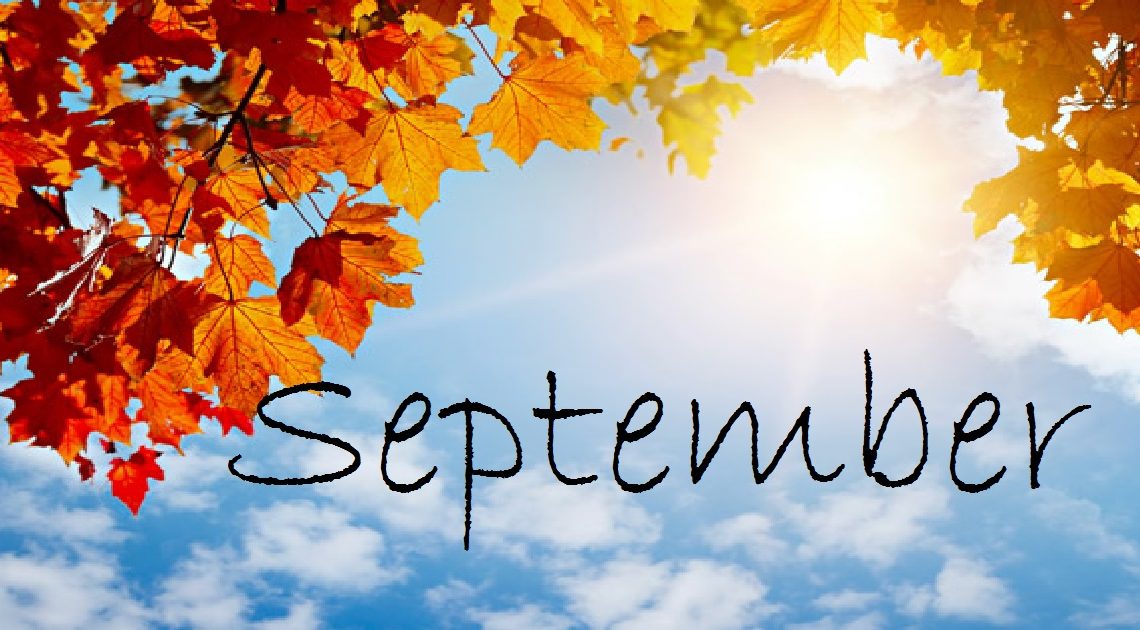 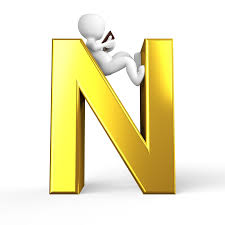 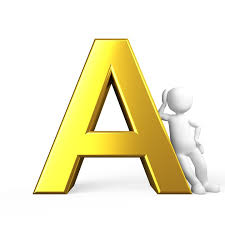 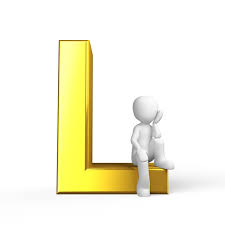 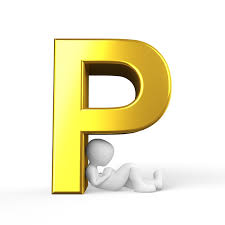 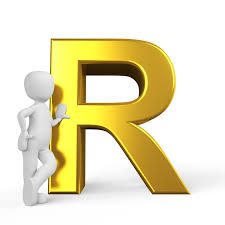 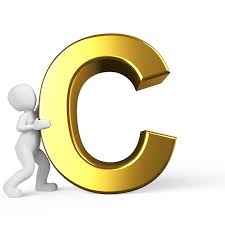 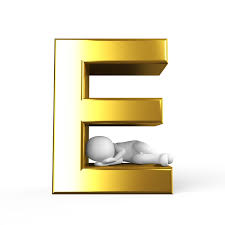 na mesiac SEPTEMBER 2019na mesiac SEPTEMBER 2019na mesiac SEPTEMBER 201901. 09.Štátny sviatok – Deň ústavy SR02. 09. Slávnostné otvorenie šk. roka 2019/2020 – 8,15 hod. všetci PZ, OZ03.-04. 09. Triednická práca pedagógov v triedach, školský poriadok všetci PZ, RŠ, ZRŠ do 04. 09. Rozdelenie čípov na dochádzku žiakov p. Máliš, ZRŠ do 05. 09. Vyhlásenie zberu papiera p. Rumanovádo 06. 09. Zosúladiť rozvrh AUŠPG, RŠ, ZRŠ 09. 09.Vydávanie vzdelávacích poukazov na ZÚZRŠ, p. Rumanová, p. Málišdo 12. 09. Návrat vzdelávacích poukazov – sumarizácia, Protokol VPp. Rumanová, p. Máliš, vedúci ZÚ10. 09.Beseda „Ochrana životného prostredia“ ŠKD s pracovníkom  Tríbečského  múzea p. Sedlárová 10. 09. Zasadnutie Rady rodičov – pozvánky na 15,30 hod. RŠ, ZRŠ, triedni učitelia, M. Strížencová10. 09. Triedne rodičovské schôdzky – 16,30 hod. RŠ, ZRŠ, ved. MZ10. 09. Zasadnutie žiackej školskej rady o 9,45 hod. p. Magdolenová, RŠ, ZRŠ10. 09.Informácia rodičov o činnosti krúžkov – ponuka tr. učitelia10. 09.Podanie informácie o SŠ rodičom 9. roč. na ZSPŠ p. Turečeková po 15. 09. RIS – sumarizácia podkladov do systému p. Máliš, p. Miartanová 16. 09. Vzdelávanie PZ – „Rozvíjanie detských zručností“ o 13,00 hod. RŠ, ZRŠ, PZ16. –30. 09. Zber podkladov pre T5-2019p. Turečeková17. 09.Zasadnutie Rady školy – 15,30 hod. RŠ, členovia RŠ, p. Martoš19. 09. Vzdelávanie PZ –  „Rozvíjanie detských zručností“ o 13,00 hod. – záver RŠ, ZRŠ, PZ19. 09.OČaP – teoretická časť (v triede) zameranie na témy zbrane hromadného ničenia RŠ, ZRŠ, tr. uč. 20. 09. OČaP – praktická časť (v prírode) topograf. zdrav. príprava, poplach RŠ, ZRŠ, tr. uč.20. 09. Zbierka „Biela pastelka“ – charitatívna akcia p. Rumanovádo 20. 09. Záložka do knihy, ktorá spája  p. Rumanovádo 20. 09. TVVP – integrácia žiakov s redukciou vzdelávania ŠPG, RŠ do 20. 09. Zaregistrovanie novointegrovaných žiakov Š/G, RŠ, ZRŠ do 25. 09. Zber údajov – Eduzber – pomoc ŠVVP ŠPG, RŠ do 25. 09. Eduzber, šatistické výkazy ZRŠ, RŠ, p. Miartanová, p. Máliš  27. 09. Doplniť do Proforientu údaje o žiakoch, ktorí končia ZŠp. Turečekovádo 30. 09. Aktualizácia IVVP – podpis CPPaP a zák. zástupcovŠPG, RŠ do 30. 09. Rediagnostika žiakov, kontrola dokumentácie ŠPG, RŠ, ZRŠ do 30. 09. Vytvorenie rozvrhu – špeciálneho pedagógaŠPGdo 30. 09. Zippyho kamaráti – 1. ročník – plán p. Magdolenová do. 30. 09. Obnoviť činnosť Envirka v ŠKDp. Sedlárová 30. 09. Odovzdať Plán výchovného poradcu na šk. rok 2019/2020p. Turečeková30. 09. – 04. 10. Plavecký kurz – základný – 2. roč. ZRŠ 1. st., tried. učiteľky